DESCRIPTION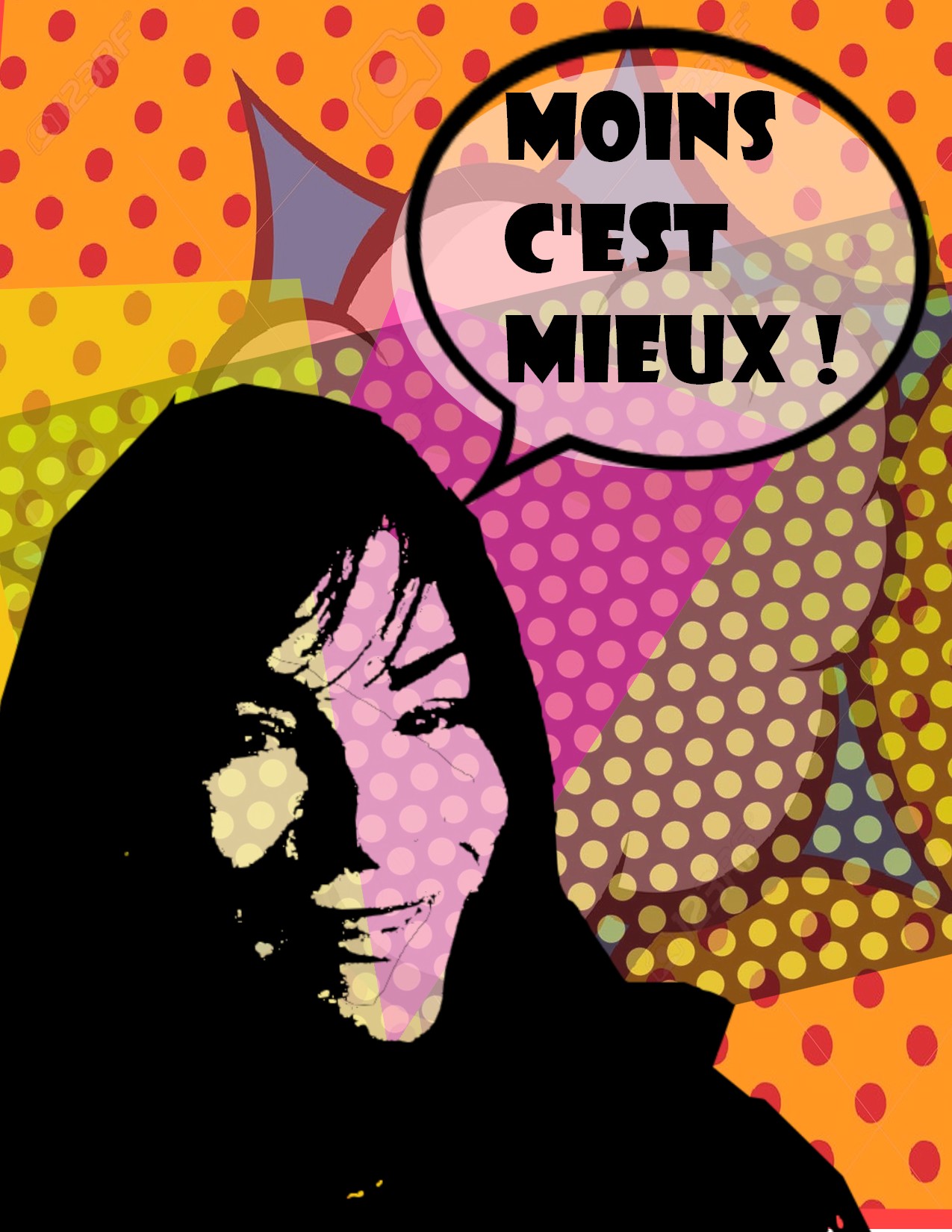 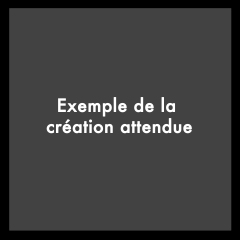 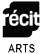 TITRE : Une image qui fait POP !CYCLE : 1er du secondaire         PÉRIODES : 3 minimumCOMPÉTENCES C 1 Créer des images personnelles C 2  Créer des images médiatiques C 1 Apprécier des œuvres d’art, des objets culturels du patrimoine artistique…DOMAINE GÉNÉRAL DE FORMATION Santé et bien-être	 Médias                Orientation et entrepreneuriat Environnement et consommation		 Vivre ensemble et citoyennetéPROPOSITION DE CRÉATIONCréer une affiche qui amène à prendre conscience de nos habitudes de consommation. Cette affiche s’inspirera du Pop Art et sera réalisé à l’aide d’un logiciel de traitement de l’image.RÉPERTOIRE VISUEL REPÈRES CULTURELSContexte socio culturel du Pop Art aux États-Unis et au QuébecTECHNIQUES Dessin    Peinture   Collage   Gravure   Impression   Modelage   Façonnage  Assemblage   Technique numérique   Technique mixte   Autre : GESTES TRANSFORMATEURS Tracer à main levée  Appliquer un pigment coloré : en aplat et à la tache et au trait  Déchirer, entailler, découper, ajourer Coller Tracer en creux  Imprimer (objets divers avec gouache, frottis avec craie de cire, monotype avec gouache et surfaces texturées) Souder, pincer, creuser Plier, froisser, façonner  Fixer, équilibrer des volumes  Numériser Photographier Enregistrer une image numérique Travailler une image numériqueMATÉRIAUX ET OUTILS•Appareil photo ou téléphone intelligent ou tablette tactile•Ordinateur•Logiciels de traitement de l’image : Pixlr editor • Photofiltre • GimpLANGAGE PLASTIQUE Forme : figurative, abstraite Ligne : dessinée, peinte, incisée, tangible Couleurs pigmentaires primaires : jaune primaire, magenta, cyan Couleurs pigmentaires secondaires : orangé, vert, violet Couleurs chaudes : jaune, orangé, magenta Couleurs froides : cyan, vert, violet Couleurs lumière primaire : rouge, vert, bleu Couleurs : claire et foncée Texture : textures variées  Motif : motifs variés Volume : réelOrganisation de l’espace :  Énumération            Juxtaposition           Répétition           
 Alternance      Symétrie                  Asymétrie                 SuperpositionReprésentation de l’espace : 
 Perspective avec chevauchement        Perspective en diminutionVOCABULAIRE DISCIPLINAIRE CIBLÉ  Pop Art • traitement de l’image • calque • superposition • trame • phylactèreCRITÈRES D’ÉVALUATIONOUTILS D’ÉVALUATION Grille d’observation                Liste de vérification des connaissances Fiche d’autoévaluation             Fiche de coévaluation             AutresDÉROULEMENTPHASE DE PRÉPARATIONActivation des connaissances antérieures : Avez-vous déjà entendu l’expression Pop Art ? Qu’est-ce que cela signifie pour vous ?PHASE DE RÉALISATIONTâche 1 : Apprécier des œuvres du Pop ArtEn équipe de 4, relever les défis et remplir le canevas d’appréciation au TNI – voir document TNI : http://www.recitarts.ca/trouver-des-ressources/Arts-plastiques/Pedagogie-niveau-secondaire,130/Voir-des-SAE,190/#article_2738Vérifier ses connaissances avec le jeu KahootPHASE DE RÉALISATIONTâche 2 : Créer une image médiatique inspirée du Pop ArtDYNAMIQUE DE CRÉATION• Ouverture Faire une tempête d’idée au TNI : qu’est-ce que la société de consommation ?De façon collective, inventorier des solgans percutants qui dénoncent la société de consommation dont les destinataires seraient les élèves de l’école secondaire.Dans son carnet de traces, inscrire le slogan choisi. Explorer des versions dfférentes afin de choisir la meilleure.• Action productiveRéaliser un exercice d’exploration en dessinant une esquisse de l’affiche dans son carnet de traces.Choisir le logiciel de traitement de l’image : pixlr/editor, SumoPaint  (en ligne), Gimp, Photoshop ou Phototofiltre – et suivre les procéduriers disponibles : http://www.recitarts.ca/trouver-des-ressources/Arts-plastiques/Pedagogie-niveau-secondaire,130/Voir-des-SAE,190/#article_2738 Réaliser un égoportrait en utilisant un appareil photo ou un appareil mobile.Importer le logiciel de traitement de l’image.Créer l’affiche en intégrant le slogan et en s’inspirant de l’esthétique du pop art.Sauvegarder en format propriétaire et en jpg.• SéparationAfficher l’affiche et effectuer une mise en perspectiveRetravailler l’affiche s’il y a lieu.Publier, diffuser et partager l’affiche
PHASE D’INTÉGRATIONInviter les élèves à présenter leur affiche en expliquant en quoi ils ont pris en considération leurs destinataires.RECUL RÉFLEXIF (éléments à améliorer et éléments à conserver de cette activité – à remplir après avoir vécu la SAÉ)